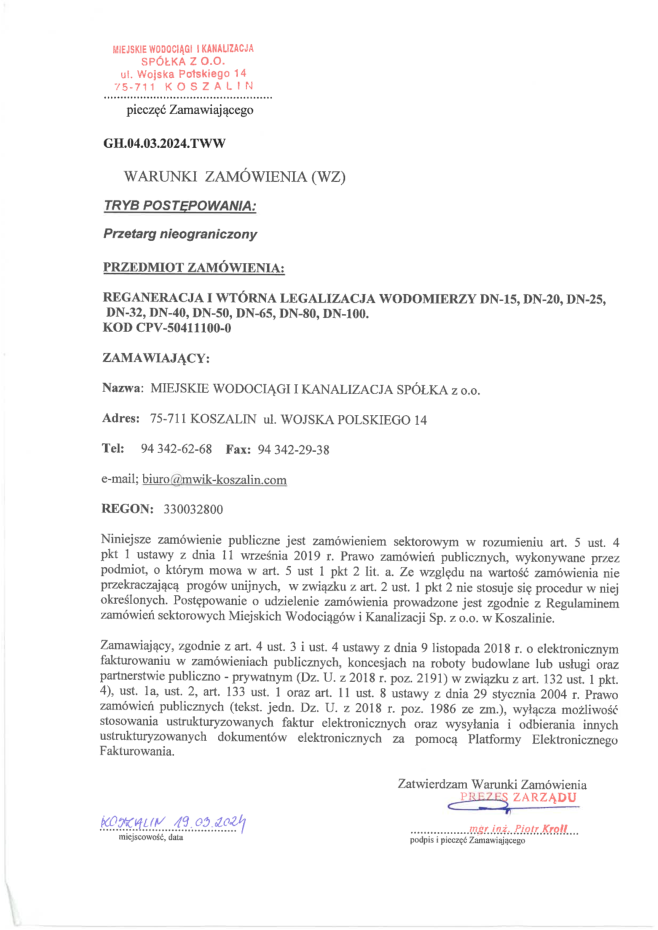 ...................................................       pieczęć ZamawiającegoGH.04.03.2024.TWWWARUNKI  ZAMÓWIENIA (WZ)TRYB POSTĘPOWANIA:       Przetarg nieograniczony PRZEDMIOT ZAMÓWIENIA:REGANERACJA I WTÓRNA LEGALIZACJA WODOMIERZY DN-15, DN-20, DN-25, DN-32, DN-40, DN-50, DN-65, DN-80, DN-100.KOD CPV-50411100-0ZAMAWIAJĄCY:Nazwa:  MIEJSKIE WODOCIĄGI I KANALIZACJA SPÓŁKA z o.o.Adres:   75-711 KOSZALIN  ul. WOJSKA POLSKIEGO 14Tel:     94 342-62-68    Fax:  94 342-29-38e-mail; biuro@mwik-koszalin.comREGON:   330032800Niniejsze zamówienie publiczne jest zamówieniem sektorowym w rozumieniu art. 5 ust. 4 
pkt 1 ustawy z dnia 11 września 2019 r. Prawo zamówień publicznych, wykonywane przez podmiot, o którym mowa w art. 5 ust 1 pkt 2 lit. a. Ze względu na wartość zamówienia nie przekraczającą  progów unijnych,  w związku z art. 2 ust. 1 pkt 2 nie stosuje się procedur w niej określonych. Postępowanie o udzielenie zamówienia prowadzone jest zgodnie z Regulaminem zamówień sektorowych Miejskich Wodociągów i Kanalizacji Sp. z o.o. w Koszalinie.Zamawiający, zgodnie z art. 4 ust. 3 i ust. 4 ustawy z dnia 9 listopada 2018 r. o elektronicznym fakturowaniu w zamówieniach publicznych, koncesjach na roboty budowlane lub usługi oraz partnerstwie publiczno - prywatnym (Dz. U. z 2018 r. poz. 2191) w związku z art. 132 ust. 1 pkt. 4), ust. 1a, ust. 2, art. 133 ust. 1 oraz art. 11 ust. 8 ustawy z dnia 29 stycznia 2004 r. Prawo zamówień publicznych (tekst. jedn. Dz. U. z 2018 r. poz. 1986 ze zm.), wyłącza możliwość stosowania ustrukturyzowanych faktur elektronicznych oraz wysyłania i odbierania innych ustrukturyzowanych dokumentów elektronicznych za pomocą Platformy Elektronicznego Fakturowania.						      	        Zatwierdzam Warunki Zamówienia	..........................................                                     		...................................................         miejscowość, data                                                                                                  	podpis i pieczęć Zamawiającego1. ZAMAWIAJĄCY:Miejskie Wodociągi i Kanalizacja Sp. z o.o. z siedzibą w Koszalinie przy ul. Wojska Polskiego 14, tel/fax. 0 94 3426268, 094 3422938,  e-mail; biuro@mwik-koszalin.com2. TRYB UDZIELENIA ZAMÓWIENIAPrzetarg nieograniczony. Niniejsze zamówienie publiczne jest zamówieniem sektorowym w rozumieniu art. 5 ust. 4 
pkt 1 ustawy z dnia 11 września 2019 r. Prawo zamówień publicznych, wykonywane przez podmiot, o którym mowa w art. 5 ust 1 pkt 2 lit. a. Ze względu na wartość zamówienia nie przekraczającą  progów unijnych,  w związku z art. 2 ust. 1 pkt 2 nie stosuje się procedur w niej określonych. Postępowanie o udzielenie zamówienia prowadzone jest zgodnie z Regulaminem zamówień sektorowych Miejskich Wodociągów i Kanalizacji Sp. z o.o. w Koszalinie.Zamawiający przewiduje możliwość zastosowania procedury określonej w dyspozycji art. 44 Regulaminu zamówień sektorowych Miejskich Wodociągów i Kanalizacji Sp. z o.o. w Koszalinie tzn. Zamawiający najpierw dokona oceny ofert, a następnie zbada, czy wykonawca, którego oferta została oceniona jako najkorzystniejsza, nie podlega wykluczeniu oraz spełnia warunki udziału w postępowaniu.3. OPIS PRZEDMIOTU ZAMÓWIENIA – kod CPV  50411100-0Przedmiotem zamówienia są usługi polegające na regeneracji oraz ponownej legalizacji posiadanych przez Zamawiającego wodomierzy produkcji Diehl Metering Spółki z o.o., w szczególności:zakres regeneracji obejmuje:- ocenę stanu technicznego wodomierza, - wymianę wszystkich części wodomierza z wyłączeniem korpusu, na nowe oryginalne    Produkcji Diehl Metering Spółka z o.o.- oczyszczenie korpusu wodomierza ( piaskowanie ),- wymianę liczydła na nowe, oryginalne ze stanem zerowym oraz naniesioną na   obudowie metodą laserową nową cechą legalizacyjną, - montaż podzespołów wodomierza do przygotowanego korpusu,      c) regenerowane wodomierze radiowe muszą posiadać możliwość odczytu metodą Ha           („Efekt Hala”) i Ti (indukcji magnetycznej).Realizacja zamówienia będzie następowała wyłącznie na zlecenie Zamawiającego w zależności od jego potrzeb. W związku z tym Wykonawcy nie przysługuje roszczenie względem Zamawiającego o regenerację oraz ponowną legalizacje, ani jakiekolwiek roszczenie związane z wielkością zamówienia w tym roszczenie o wyrównanie wynagrodzenia, bądź wydłużenie terminu obowiązywania niniejszej umowy.Przy każdorazowym przekazanie Wykonawcy wodomierzy przeznaczonych do regeneracji oraz ponownej legalizacji Zamawiający sporządzi protokół zawierający datę wydania, ilość oraz typ wodomierza.Załącznikiem do protokołu będzie dokument stanowiący dowód legalizacji oraz pisemny dokument gwarancji.Wykonawca wykona złożone przez Zamawiającego zamówienie cząstkowe na regenerację oraz ponowną legalizację wodomierzy w terminie nie dłuższym niż 30 dni od dnia przekazania wodomierzy.Zamawiający zastrzega sobie prawo do rezygnacji zamówienia niektórych usług oraz zwiększenia lub zmniejszenia ilości usług w porównaniu z ilością przyjęta.Wykonawca każdorazowo dostarczy do Zamawiającego te same wodomierze i w tej samej ilości, w jakiej zostały mu przekazane, z wyszczególnieniem wodomierzy nienadających się do regeneracji, przeznaczonych do złomowania.Wodomierze powinny mieć odtworzoną powłokę lakierniczą (zgodnie z kolorystyką fabryczną) oraz sprawne połączenie gwintowe.Podstawy prawne obowiązujące przy realizacji zamówienia:- ustawa z dnia 11maja 2001r. – Prawo o miarach (Dz. U. z 2013r. poz. 1069, z 2015r. poz 978 oraz z 2016r. poz. 542) oraz akty wykonawcze do niej.- rozporządzenie Ministra Gospodarki z dnia 7 styczna 2008r. w sprawie prawnej kontroli przyrządów pomiarowych ( Dz. U. Nr. 5, poz. 29, z póżn. zm.).      k)Zamawiający preferuje wykonanie zamówienia w następującym terminie:         12 miesięcy od daty podpisania umowy4.OPIS SPOSOBU PRZEDSTAWIENIA OFERT WARIANTOWYCH ORAZ WARUNKI, JAKIM MUSZĄ ODPOWIADAĆ OFERTY WARIANTOWE:Zamawiający nie przewiduje składania ofert wariantowych5.PODANIE INFORMACJI O MOŻLIWOŚCI SKŁADANIA OFERT CZĘŚCIOWYCHZamawiający nie przewiduje składania ofert częściowych6.WARUNKI UDZIAŁU W POSTĘPOWANIU ORAZ OPIS SPOSOBU DOKONANIA OCENY SPEŁNIENIA TYCH WARUNKÓW:A. O udzielenie zamówienia mogą ubiegać się wykonawcy którzy spełniają warunki dotyczące:zdolności do występowania w obrocie gospodarczym,uprawnień do prowadzenia określonej działalności gospodarczej lub zawodowej o ile wynika to z odrębnych przepisówsytuacji ekonomicznej i finansowej,zdolności technicznej lub zawodowejO udzielenie zamówienia mogą ubiegać się wykonawcy, którzy nie podlegają wykluczeniu na podstawie art. 18 Regulaminu udzielania zamówień sektorowych MWiK Sp. z o.o.Podczas realizacji dostaw będą stosowali się do wymogów ochrony środowiska, w zakresie bhp i ochrony przeciwpożarowej wyszczególnionych w załączniku do warunków zamówieniaB. Wykonawcy, którzy wspólnie ubiegać się będą o udzielenie zamówienia, zobowiązani są do ustanowienia pełnomocnika do reprezentowania ich w postępowaniu o udzielenie niniejszego zamówienia albo reprezentowania w postępowaniu i zawarcia umowy w sprawie niniejszego zamówienia. W takim przypadku należy złożyć wraz z ofertą pełnomocnictwo z zakresem umocowania. Pełnomocnictwo winno określać także Wykonawców, którzy ubiegają się o udzielenie niniejszego zamówienia wraz z określeniem wspólnego przedsięwzięcia gospodarczego obejmującego swoim zakresem przedmiot zamówienia.Przepisy dotyczące wykonawcy stosuje się odpowiednio do wykonawców wspólnie  ubiegających się o zamówienia.C. Zamawiający nie wyraża zgody na podwykonawstwo.  D. Dokumenty i oświadczenia należy złożyć w formie oryginałów lub kserokopii potwierdzonych za zgodność przez osobę/osoby uprawnioną/e do podpisania oferty z dopiskiem „za zgodność z oryginałem”.E. Ocena spełniania w/w warunków dokonana zostanie zgodnie z formułą „spełnia – nie spełnia” w oparciu o informacje zawarte w dokumentach i oświadczeniach załączonych do oferty. Brak któregokolwiek z wymaganych oświadczeń lub dokumentów będzie skutkował odrzuceniem oferty.Zamawiający oceni spełnienia tych warunków na podstawie złożonych oświadczeń i dokumentów. Oświadczenia powinny być podpisane przez upoważnionego przedstawiciela wykonawcy.Brak wymaganych oświadczeń i dokumentów będzie skutkowało odrzuceniem oferty.7.OŚWIADCZENIA I DOKUMENTY, JAKIE MAJĄ DOSTARCZYĆ WYKONAWCY W CELU POTWIERDZENIA SPEŁNIENIA WARUNKÓW UDZIAŁU W POSTĘPOWANIU:W celu potwierdzenia spełnienia warunków udziału w postępowaniu należy złożyć następujące oświadczenia i dokumenty stanowiące załącznik do oferty:Załącznik nr 1 oświadczeniem, że spełniają warunki udziału w postępowaniu:posiadają uprawnienia do wykonywania określonej działalności lub czynności, jeśli ustawy nakładają obowiązek posiadania takich uprawnień,posiadają niezbędną wiedzę i doświadczenie oraz potencjał techniczny, a także dysponują osobami zdolnymi do  wykonania zamówienia,znajdują się w sytuacji ekonomicznej i finansowej zapewniającej wykonanie zamówienia,nie podlegają wykluczeniu z postępowania o udzielenie zamówienia,Załącznik nr 2aktualny odpis z właściwego rejestru albo aktualne zaświadczenie o wpisie do CEIDG wystawiony nie wcześniej niż 6 miesięcy przed upływem terminu do składania ofert. Załącznik nr 3zobowiązanie o stosowaniu ogólnych wymogów ochrony środowiska, bhp i ochrony przeciwpożarowej, dla podwykonawców. / instrukcja dla wykonawców /Załącznik nr 4Lista podmiotów należących do tej samej grupy kapitałowej w myśl o ochronie konkurencji i konsumentów lub oświadczenie , że nie należy do grupy kapitałowej.Załącznik nr 5 Karta katalogowa oferowanego asortymentu z danymi podstawowymi i technicznymi.Załącznik nr 6 – oświadczenie o rezydencji rzeczywistego właściciela.Załącznik nr 7 – oświadczenie wiedzy.Załącznik nr 8 - Warunki  techniczne, gwarancji i atesty PZH  .8. INFORMACJA O SPOSOBIE POROZUMIEWANIA SIĘ Z    WYKONAWCAMI ORAZ PRZEKAZYWANIA OŚWIADCZEŃ I DOKUMENTÓW:Oświadczenia, wnioski, zawiadomienia oraz informacje w toku postępowania zamawiający 
i wykonawcy przekazują pisemnie, faksem. Dokumenty lub informacje przekazane faksem niezwłocznie należy potwierdzić na piśmie.Adres zamawiającego: Miejskie Wodociągi i Kanalizacja Spółka z o.o. 75-711 Koszalin ul. Wojska Polskiego 14, tel. 0 94 342 29 38  w 75 , fax  094 347-19-379.WSKAZANIE OSÓB UPRAWNIONYCH DO POROZUMIEWANIA SIĘ   Z WYKONAWCAMI:Osobami uprawnionymi do porozumiewania się z wykonawcami są:-  TOMASZ RAJCA – KIEROWNIK DZ. GOSPODARKI WODOMIERZOWEJ.  094 3422938      w. 70 i 72 –spr.techniczne-  KAZIMIERZ SERKOWSKI –KIEROWNIK  DZ.HANDLOWEGO I GOSPODARKI             MATERIAŁOWEJ– 094 347 19 37  TEL/FAX  - spr.merytoryczne.10.WYMAGANIA DOTYCZĄCE WADIUM:Zamawiający nie przewiduje wadium.11.TERMIN ZWIĄZANIA OFERTĄ:Wykonawca jest związany niniejszą ofertą od upływu terminu składania ofert przez 30 dni.12.OPIS SPOSOBU PRZYGOTOWANIA OFERT:Wykonawca może złożyć jedną ofertę. Ofertę pod rygorem nieważności składa się w formie pisemnej w języku polskim. Zamawiający nie wyraża zgody na składanie ofert w formie elektronicznej. Treść oferty musi odpowiadać treści specyfikacji istotnych warunków zamówienia. Oferta powinna być umieszczona w zamkniętej kopercie opatrzonej hasłem „OFERTA PRZETARGOWA-REGENERACJA I WTÓRNA LEGALIZACJA WODOMIERZY” , Nie otwierać przed dniem 05.04.2024r. godzi.12.15 i pieczęcią oferenta. Oferta musi być podpisana przez upoważnionego przedstawiciela Wykonawcy.  W przypadku nieprawidłowego opisu koperty Zamawiający nie ponosi odpowiedzialności za zdarzenia wynikające z tego braku  np. omyłkowe otwarcie. Oferta musi być podpisana przez upoważnionego/nych/ przedstawiciela /li/ Wykonawcy.13.MIEJSCE I TERMIN SKŁADANIA I OTWARCIA OFERT:Oferty należy składać do dnia 05.04.2024r. do godz12.00 w pokoju nr 214 I piętro 
sekretariat w siedzibie Zamawiającego w Koszalinie przy ul. Wojska Polskiego 14.Otwarcie ofert nastąpi w dniu 05.04.2024r. o godzinie 12.15  w siedzibie Zamawiającego
w Koszalinie przy ul. Wojska Polskiego 14 w pokoju nr 313 ( świetlica )14.OPIS SPOSOBU OBLICZENIA CENY:Cena oferty powinna być wyrażona w złotych polskich netto i brutto i musi uwzględniać  całkowity  koszt regeneracji, ponownej legalizacji łącznie z  transportem „z” i „ do” siedziby Zamawiającego.15.INFORMACJE DOTYCZĄCE WALUT OBCYCH:Wszelkie rozliczenia odbywać się będą w złotych polskich.16.OPIS KRYTERIÓW, KTÓRYMI ZAMAWIAJĄCY BĘDZIE SIĘ KIEROWAŁ PRZY WYBORZE OFERTY:Przy wyborze najkorzystniejszej oferty Zamawiający kierował się będzie następującymi kryteriami:100 % CENACena zgodna ze wzorem				Cena oferty najniższej			C=      ----------------------------- x 100 x 100% = ilość uzyskanych pkt.				Cena oferty badanejZamawiający uzna za najkorzystniejszą ofertę, która zaoferuje najwyższą liczbę pkt. 17.WYMAGANIA DOTYCZĄCE ZABEZPIECZENIA NALEŻYTEGO UMOWY:Zamawiający nie przewiduje wniesienia należytego zabezpieczenia umowy.18.ISTOTNE DLA STRON POSTANOWIENIA UMOWY:termin realizacji regeneracji i wtórnej legalizacji wodomierzy : 12 miesięcy od chwili podpisania umowy rozliczenie dostaw  odbywać się będzie fakturami  w ciągu 30 dni od daty wpływu poprawnie wystawionej faktury, strony ustalają odpowiedzialność za nieterminowe realizację dostaw  w formie kar 3% wartości ceny dostawy brutto za każdy dzień zwłoki , niezależnie od okresu na jaki została zawarta umowa, strony przewidują możliwość jej rozwiązania w przypadku naruszenia jej istotnych postanowień przez jedną ze stron, zamawiający zapłaci wykonawcy odsetki ustawowe w przypadku zwłoki w regulowaniu faktur,Zamawiający wymaga aby  Wykonawca zawarł umowę o zamówienie sektorowe zgodną ze wzorem który stanowi załącznik do niniejszej specyfikacji.19. ŚRODKI OCHRONY PRAWNEJ PRZYSŁUGUJĄCE WYKONAWCY W TOKU POSTĘPOWANIA O UDZIELENIE ZAMÓWIENIA:Niniejsze zamówienie publiczne jest zamówieniem sektorowym w rozumieniu art. 5 ust 4 pkt 1 ustawy z dnia 11 września 2019 r. Prawo zamówień publicznych, wykonywane przez podmiot, o którym mowa w art. 5 ust 1 pkt 2 lit. a. Ze względu na wartość zamówienia nie przekraczającą  progów unijnych,  w związku z art. 2 ust. 1 pkt 2 nie stosuje się procedur w niej określonych. Jednakże,  na  wybór trybu postępowania, tj. zakwalifikowanie niniejszego zamówienia jako sektorowe można złożyć umotywowane odwołanie do Zamawiającego.  PROJEKTUMOWA nr GH…...2024.TWWZawarta w dniu …………. w Koszalinie pomiędzy:Miejskimi Wodociągami i Kanalizacją Spółką z o.o. z siedzibą w Koszalinie przy ul. Wojska Polskiego 14 wpisanym do Rejestru Przedsiębiorców Krajowego Rejestru Sądowego pod nr 0000031299,akta rejestrowe przechowywane są w Sądzie Rejonowym w Koszalinie, IX Wydział Krajowego Rejestru Sądowego, NIP 669-050-14-95, Regon 330032800 , wysokość kapitału zakładowego 182.611.500,00 zwanym  dalej ,,Zamawiającym” reprezentowanym przez:1. Piotra Krolla                   -Prezesa Zarządu2. Marię Klimkowską         -Prokurentaa ………………………………………………………………………………………………..………………………………………………………………………………………………..………………………………………………………………………………………………..………………………………………………………………………………………………..1. ……………………………………..2. …………………………………….. na: dostawę usługi polegającej na regeneracji oraz ponownej legalizacji posiadanych przez Zamawiającego wodomierzy produkcji Diehl Metering Spółki z o.o.,
w wyniku postępowania o udzielenie zamówienia sektorowego w trybie przetargu nieograniczonego, na podstawie oferty złożonej przez wykonawcę, wybranej jako najkorzystniejszą, przy zastosowaniu kryterium cenowym – bez stosowania ustawy z dnia 11.09.2019 r. Prawo zamówień publicznych (Dz.U. z 2023 r., poz.1605 wraz z zm.)§ 1Przedmiot umowy1.Na podstawie niniejszej umowy oraz oferty Wykonawcy . …………..z dnia ………. stanowiącą integralną część umowy, Wykonawca zobowiązuje się do wykonywania usług polegających na regeneracji i wtórnej legalizacji wodomierzy produkcji Diehl Metering Spółki z o.o., stanowiących własność Zamawiającego o podanym niżej asortymencie i cenie:Razem: szt.  …….. na kwotę netto: …………….zł,   brutto: ……………zł.Słownie netto: ………………………………………………………………. 00/100 groszy,              Brutto: ……………………………………………………………....00/100 groszy.2. Części i materiały niezbędne do wykonania usługi zapewnia Wykonawca.3. Szacunkowa ilość wodomierzy przewidzianych do legalizacji w okresie trwania umowy     - ok. 521 szt.4. Umowa będzie realizowana i rozliczana na podstawie zamówień częściowych.5. Zamawiający zastrzega sobie prawo do nie zrealizowania przedmiotu zamówienia w całości, a z tego tytułu Wykonawca nie będzie dochodził dodatkowych roszczeń. 6.Warunki zamówienia oraz oferta przetargowa Wykonawcy stanowią integralną część niniejszej umowy.§ 2Termin wykonania.Usługi będą realizowane sukcesywnie w okresie …………do …………według aktualnych potrzeb Zamawiającego , każdorazowo na podstawie jego pisemnego zamówienia z podaniem asortymentu oraz ilości.Termin wykonania usługi ustala się na 30 dni od dnia dostarczenia wodomierzy do siedziby Wykonawcy.§ 3Warunki wykonania.Usługi będą wykonywane w siedzibie Wykonawcy zlokalizowanej w ……………………………………….Dostarczenie wodomierzy do Wykonawcy i zwrot Zamawiającemu zgodnie z Ofertą Handlową . ………….Do kontaktów w zakresie wykonywania umowy Zamawiający upoważnia p. Kazimierza Serkowskiego (tel. 94/347-19-37), zaś Wykonawca upoważnia p. ……………………………………………..§ 4Odbiór przedmiotu umowyOdbiór jakościowo-ilościowy naprawionych i zalegalizowanych wodomierzy dokonywany będzie każdorazowo w siedzibie Zamawiającego w terminie 3 dni roboczych od daty ich dostarczenia Zamawiającemu.Jeżeli wykonawca wykona usługę w sposób wadliwy albo sprzeczny z umową , Zamawiający ma prawo odmówić odbioru i wezwać Wykonawcę do bezpłatnego usunięcia usterek wyznaczając mu termin.\Po bezskutecznym upływie wyznaczonego terminu Zamawiający może powierzyć wykonanie wadliwych prac innej osobie na koszt i niebezpieczeństwo Wykonawcy.Potwierdzeniem wykonania usługi będzie spisany każdorazowo protokół odbioru podpisany przez przedstawiciela Zamawiającego. Protokół stanowić będzie podstawę do wystawienia faktury VAT.§ 5WynagrodzenieZa wykonanie usługi Wykonawcy należne jest wynagrodzenie wyliczone każdorazowo na podstawie cen jednostkowych netto wykonanych usług oraz ilość wodomierzy podlegających tym usługom.Ceny usług podane są w Ofercie Handlowej nr. ……….. z dnia ………….r. Ceny pozostają niezmienne w okresie trwania umowy.Wynagrodzenie, którym mowa w ust. 1 zostanie powiększone o podatek VAT  w stawce zgodnej z przepisami obowiązującymi w dniu wystawienia faktury.Cena oferty powinna być wyrażona w złotych polskich netto i brutto i musi uwzględniać  całkowity  koszt regeneracji, ponownej legalizacji łącznie z  transportem „z” i „ do” siedziby Zamawiającego.§ 6Warunki płatnościRozliczenie dostaw odbywać się będzie na podstawie prawidłowo wystawionej faktury VAT przez Wykonawcę dostarczonej Zamawiającemu. Cena wskazana na fakturze powinna być ceną zgodną z umową i obowiązującą przez 12 miesięcy.Zamawiający zobowiązany jest dokonać zapłaty za dostawę spełniającą wymogi   Zamawiającego w terminie do 30 dni od daty doręczenia faktury do siedziby Zamawiającego.Wykonawca zobowiązany jest wskazać rachunek bankowy na który dokonana ma być zapłata, który umożliwi skorzystanie z mechanizmu podzielnej płatność - kwota netto oraz kwota podatku VAT - („split payment”). Zamawiający upoważnia Wykonawcę do wystawienia faktury VAT bez jego podpisu. Rachunek  bankowy winien być zgodny z wykazem prowadzonym przez Ministra Finansów, tzw. białą listą podatników VAT.Zgodnie z art. 4c ustawy o przeciwdziałaniu nadmiernym opóźnieniom 
w transakcjach handlowych z dnia 8 marca 2013 r. (Dz. U. z 2021 r. poz. 424), Miejskie Wodociągi i Kanalizacja Sp. z o.o., z siedzibą w Koszalinie, ul. Wojska Polskiego 14, 75-711 Koszalin, wpisana do Krajowego rejestru Sądowego pod numerem 0000031299, NIP 6690501495, REGON 330032800, spełniając obowiązek nałożony przedmiotową ustawą niniejszym oświadcza, że posiada status „dużego przedsiębiorcy” w rozumieniu art. 4 pkt 6 ww. ustawy.§ 7Warunki gwarancji1. Wykonawca udziela Zamawiającemu gwarancji jakości wykonania usługi na okres 12 miesięcy na wszystkie wodomierze, tj. DN 15, DN 20, DN 25, DN 32, DN 40, DN 50, DN 65, DN 80, DN 100  od daty wystawienie faktury VAT.2. W ramach gwarancji Wykonawca zobowiązuje się do nieodpłatnego powtórzenia wadliwie wykonanej usługi oraz naprawy lub wymiany części, które uległy uszkodzeniu w okresie gwarancji na wolne od wad.3. Wykonawca usunie ujawnioną wadę w możliwie najkrótszym terminie, jednak nie dłuższym niż 2 tygodnie od daty dostarczenia wadliwego wodomierza.4. Wykonawca nie bierze odpowiedzialności za wady, których przyczyną jest wadliwa obsługa lub eksploatacja ze strony Zamawiającego w tym niewłaściwe użycie, przypadkowe uszkodzenie oraz nadmiernie zabrudzona lub odbiegająca od normy jakości woda przepływająca przez wodomierz.§ 8Kary umowneWykonawca zapłaci Zamawiającemu kary umowne:W wysokości 3% wartości zamówienia netto za każdy dzień zwłoki w wykonaniu Usługi w stosunku do terminu określonego w §2 ust. 2 niniejszej umowy.W okresie gwarancyjnym w wysokości 3% wartości zamówienia za każdy dzień zwłoki w usunięciu wady w stosunku do terminu określonego § 7 ust. 3 niniejszej umowy.Należne Zamawiającemu kary umowne mogą być potrącone z przysługującego Wykonawcy wynagrodzenia.                                                            § 9Klauzula zachowania danych w poufności.Wszelkie informacje uzyskane przez Wykonawcę w związku z realizacją umowy mogą być wykorzystywane tylko w celu realizacji umowy. Wykonawca zachowa również w tajemnicy postanowienia zawarte w  niniejszej umowie.  Wykonawca będzie zachowywać zasady poufności w stosunku do wszystkich informacji związanych z sama umową oraz jej wykonaniem, w okresie obowiązywania niniejszej Umowy oraz w okresie 5 lat po jej wygaśnięciu lub rozwiązaniu, Wykonawca odpowiada za podjęcie i zapewnienie wszelkich niezbędnych środków zapewniających dochowanie wyżej wymienionej klauzuli poufności. W przypadku nie dotrzymania klauzuli poufności oraz wyjawienia informacji związanej z niniejszą umową oraz jej wykonaniem przez Wykonawcę Zamawiający będzie mógł dochodzić odszkodowania w wysokości co najmniej 25 % wysokości wartości całości ceny przewidzianej w umowie.                                                                        §10      1.  Zamawiający zastrzega sobie prawo odstąpienia od umowy w przypadku niewykonywania                 lub nienależytego wykonywania umowy przez Wykonawcę. W takim przypadku              Zamawiającemu przysługuje od Wykonawcy kara umowna w wysokości 20% łącznej            wartości umownej. Odstąpienie od umowy w takim przypadku nie wymaga wcześniejszego           wezwania do zaprzestania naruszeń.      2. Odstąpienie od umowy musi mieć formę pisemną pod rygorem nieważności i powinno            zawierać uzasadnienie.      3. Zamawiający ma prawo potrącić z należnego Wykonawcy wynagrodzenia naliczoną karę            umowną po uprzednim wystawieniu noty obciążeniowej.      4. Za opóźnienie w wykonaniu umowy Zamawiający ma prawo naliczyć Wykonawcy            karę  umową wysokości 3% łącznego wynagrodzenia brutto za każdy dzień opóźnienia             w wykonaniu pełnego przedmiotu umowy.§ 11Postanowienia końcoweW sprawach nieuregulowanych niniejszą umową mają zastosowanie przepisy Kodeksu                 Cywilnego.Wszelkie zmiany w treści umowy oraz jej uzupełnienia wymagają zachowania formy pisemnej pod rygorem nieważności.Miejscem rozwiązywania ewentualnych sporów jest Sąd Powszechny właściwy dla siedziby Zamawiającego .Umowa sporządzona została w dwóch jednobrzmiących egzemplarzach, po jednym dla każdej ze stron.§ 12Wykonawca przyjmuje do wiadomości, że administratorem jego danych osobowych są Miejskie Wodociągi i Kanalizacja Spółka z o.o. przy ul. Wojska Polskiego 14 
w Koszalinie. Podstawę prawną przetwarzania danych osobowych stanowi Rozporządzenie Parlamentu Europejskiego i Rady (UE) 2016/679 z dnia 27 kwietnia 2016 r. w sprawie ochrony osób fizycznych w związku z przetwarzaniem danych osobowych, art. 13 (Dz. Urz. UE L 119 z 04.05.2016).Dane osobowe przetwarzane będą w celu realizacji umowy – na podstawie Art. 6 ust. 1 lit. b ogólnego rozporządzenia o ochronie danych osobowych z dnia 27 kwietnia 2016 r.Odbiorcami danych osobowych będą wyłączenia podmioty uprawnione do uzyskania danych osobowych na podstawie przepisów prawa dla umowy powierzenia.Dane osobowe przechowywane będą przez okres 10 lat od dnia rozwiązania umowy.Wykonawca posiada prawo do: żądania od Administratora dostępu do swoich danych osobowych, ich sprostowania, usunięcia lub ograniczenia przetwarzania danych osobowych, wniesienia skargi od organu nadzorczego, cofnięcia zgody na przetwarzanie danych osobowych.Dane osobowe nie podlegają zautomatyzowanemu podejmowaniu decyzji, w tym profilowaniu.Podanie danych osobowych jest dobrowolne, jednakże odmowa podania danych osobowych może skutkować odmową zawarcia umowy. Kontakt do Inspektora Ochrony Danych Osobowych: iod@mwik.koszalin.plZAMAWIAJĄCY:                                                        WYKONAWCA.FORMULARZ OFERTOWY W TRYBIE PRZETARGU NIEOGRANICZONEGODane dotyczące wykonawcy:Nazwa.………………………………………………………………………………………….Siedziba…………………………………………………………………………………………Nr telefonu / faxu ………………………………………………………………………………Nr REGON ……………………………………………………………………………………..Dane dotyczące zamawiającego:Miejskie Wodociagi i Kanalizacja Spółka z o.o. z siedzibą w Koszalinie przy ul. Wojska Polskiego 14, tel. 094 342-62-68 fax. 34 229 38Nawiązując do ogłoszenia o przetargu nieograniczonym z dnia ………………………………na regenerację i wtórną legalizację wodomierzy produkcji Diehl Metering Spółka z o.o.  oferujemy usługę za cenę:Wartość ogólna ……………… netto ,słownie netto………………………………………………………………………………………………………………………………………. Brutto………………...słownie;brutto………………………………………………………………….……………………………………………………………………………………………Termin wykonania zamówienia: do  12 miesięcy od daty  zawarcia umowy.1.Warunki płatności – faktury częściowe - przelew 30 dni 2.Cena  w złotych polskich netto i brutto zawiera całkowity  koszt regeneracji, ponownej legalizacji      łącznie z  transportem „z” i „ do” siedziby Zamawiającego.3.Gwarancja na regenerację i wtórną legalizacje  12 miesięcy.Zakres prac do wykonania jest zgodny z zakresem objętym warunkami zamówienia.Uważamy się za związanych z niniejszą ofertą przez okres 30 dni od daty upływu do składania ofert.Oświadczamy, że zapoznaliśmy się z warunkami i nie wnosimy do nich zastrzeżeń oraz zdobyliśmy konieczne informacje potrzebne do właściwego wykonania zamówienia.Oświadczamy, że spełniamy warunki udziału w postępowaniu zawarte w warunkach zamówienia.Oświadczamy, że zawarty w warunkach zamówienia projekt umowy został przez nas zaakceptowany i zobowiązujemy się w przypadku wyboru naszej oferty do zawarcia umowy na w/w. warunkach.Załączamy wszystkie wymagane opisy techniczne, gwarancje , atesty PZHZałącznikami do niniejszej oferty są:……………………………………………………………………………………………………………………………………………………………………………………………………………………………………………………………………  Podpis upoważnionego przedstawiciela……………………….						……………………………Pieczęć wykonawcy 							miejscowość i dataPRZEDMIOT I ZAKRES STOSOWANIA Instrukcja  dotyczy postępowania wykonawców usług, dostawców materiałów, wykonawców robót budowlanych oraz ich podwykonawców zwanych dalej Wykonawcami,  świadczących usługi w budynkach, obiektach i na terenach należących do Miejskich Wodociągów i Kanalizacji Sp. z o.o. w Koszalinie, zwanych dalej Spółką. Wykonawca obowiązany jest do przestrzegania przepisów prawnych i powszechnie obowiązujących zasad bhp, przepisów przeciwpożarowych i ochrony środowiska.    W przypadku nieprzestrzegania obowiązujących przepisów lub wymagań niniejszej Instrukcji przez pracowników Wykonawcy, Spółka zastrzega sobie prawo do zakazania wejścia na swój teren osobom winnym tych wykroczeń.  Wykonawca lub  jest zobowiązany do zastąpienia tych osób innymi pracownikami. Dalsze nieprzestrzeganie wymagań może doprowadzić do zerwania umowy z winy Wykonawcy.  Spółka zastrzega sobie prawo do okresowej kontroli Wykonawcy lub Podwykonawcy w zakresie prowadzonych prac na swoim terenie.WYMAGANIA OGÓLNEWykonawca współpracuje w zakresie wykonywanych usług z przedstawicielem Spółki wskazanym w umowie. Przed przystąpieniem do pracy Wykonawca i jego Podwykonawca zobowiązany jest zapoznać się  z wymogami ochrony środowiska, przepisów p. poż oraz bezpieczeństwa i higieny pracy w ramach obowiązującej w MWiK „Instrukcji dla wykonawców zewnętrznych” co potwierdza podpisanym oświadczeniem - Załącznik nr 1.  Każdy Wykonawca, który zamierza zatrudnić swojego Podwykonawcę do realizacji całości lub części zadania określonego umową, jest zobowiązany poinformować Spółkę. Wykonawca zobowiązuje się do:  sporządzenia listy pracowników (imię i nazwisko, stanowisko), którzy będą wykonywali prace na terenie MWIK w Koszalinie i przekaże ją przed rozpoczęciem  prac kierownikowi działu na  terenie, którego realizuje umowę,dopuszczenia do pracy pracowników posiadających aktualne zaświadczenia lekarskie o braku przeciwwskazań do wykonywania pracy na danym stanowisku, zorganizowania pracy w sposób zapewniający pracownikom bezpieczne i higieniczne warunki pracy, zgodnie z obowiązującymi przepisami i zasadami bhp, zapewnienia pracownikom przeszkolenia w zakresie zagrożeń dla bezpieczeństwa i zdrowia w miejscu i podczas wykonywania prac, zapewnienia podległym pracownikom odpowiedniej odzieży i obuwia roboczego, atestowane środki ochrony indywidualnej oraz bezwzględnego dopilnowania ich zastosowania, zastosowania do wykonania przedmiotu umowy maszyn i urządzeń, które spełniają wymagania obowiązujących przepisów prawnych w tym zakresie.PODSTAWOWE CZYNNOŚCI PRZED ROZPOCZĘCIEM PRACYWykonawca zobowiązany jest wyznaczyć koordynatora, który będzie odpowiedzialny za: sprawowanie nadzoru nad bezpieczeństwem i higieną pracy wszystkich pracowników zatrudnionych do realizacji zlecenia ustalonego przez strony w umowie, współdziałanie z Inspektorem ds. BHP  Spółki w przypadku wystąpienia zagrożeń dla zdrowia lub życia.  Koordynator Wykonawcy zgłasza Inspektorowi ds.  BHP potrzebę przeszkolenia pracowników realizujących inwestycję na terenie Spółki przed przystąpieniem do realizacji robót. Specjalista ds. BHP wyznacza termin realizacji szkolenia wprowadzającego. Specjalista ds. BHP podczas szkolenia wprowadzającego zapoznaje pracowników Wykonawcy z występującymi zagrożeniami dla bezpieczeństwa i zdrowia w miejscu i podczas wykonywania prac oraz zapoznaje z uregulowaniami wewnętrznymi obowiązującymi na terenie Spółki dotyczący i bezpieczeństwa i higieny pracy, p. poż i ochrony środowiska. WARUNKI KORZYSTANIA Z MEDIÓW  Spółka może zapewnić Wykonawcy odpłatnie dostęp do mediów energetycznych, wodnych i innych, w zakresie niezbędnym do wykonania pracy.  Zabrania się Wykonawcy samowolnego poboru mediów.SPOSÓB MAGAZYNOWANIA MATERIAŁÓW Wykonawca może składować na terenie Spółki materiały potrzebne do wykonania zleconych prac, tylko w miejscach wyznaczonych i uzgodnionych z przedstawicielem Spółki. Wykonawca nie może wwozić na teren Spółki bez konsultacji z Kierownikiem Wydziału ds. Środowiska Spółki jakichkolwiek materiałów, substancji, mogących zanieczyścić wodę, glebę lub powietrze atmosferyczne.  Wykonawcy w trakcie prowadzenia robót nie wolno wylewać do kanalizacji i do gleby jakichkolwiek żrących, trujących substancji i płynów. SPOSÓB POSTĘPOWANIA Z ODPADAMI Wykonawca ponosi odpowiedzialność za postępowanie z wytworzonymi odpadami w sposób zapewniający ochronę życia i zdrowia ludzi oraz ochronę środowiska zgodnie z Ustawą o odpadach z dnia 27.04.2001 r. ( Dz. U. z 2010 nr 185, poz. 1243 ze zmianami). Wykonawcy zabrania się spalania, wylewania i wyrzucania do wód, gleby lub do kanalizacji oraz wwożenia jakichkolwiek odpadów na teren Spółki.Wykonawca zobowiązuje się do:segregacji odpadów, zabezpieczenia miejsc składowania odpadów powstałych w wyniku świadczenia usług, w szczególności odpadów niebezpiecznych, uniemożliwiających skażenie gleby, powietrza, wód,oznakowania i zabezpieczenia miejsc składowania odpadów niebezpiecznych oraz pojemników z odpadami,prowadzenia kart ewidencji oraz kart przekazania odpadów.METODYKA POSTĘPOWANIA NA WYPADEK AWARII, ZAGROŻENIA ŚRODOWISKA Wykonujący prace, które wymagają użycia substancji niebezpiecznych lub których wykonywanie może doprowadzić do powstania substancji niebezpiecznych powinien ustalić stopień zagrożenia środowiskowego z tym związany na podstawie Rozporządzenia Ministra Gospodarki z dnia 9 kwietnia 2002 r. w sprawie rodzajów i ilości substancji niebezpiecznych, których znajdowanie się w zakładzie decyduje o zaliczeniu go do zakładu o zwiększonym ryzyku albo zakładu o dużym ryzyku wystąpienia poważnej awarii przemysłowej ( Dz. U. z 2002 nr 58, poz. 535 ze zmianami). PODSTAWOWE WYMOGI PODCZAS WYKONYWANIA PRACWszelkie działania Wykonawcy muszą być zgodne z zakresem ustalonym i zatwierdzonym przez strony w umowie. Pracownicy Wykonawcy powinni przebywać tylko w tych obszarach Spółki, które zostały im udostępnione do wykonania przedmiotu umowy. Po każdym dniu zakończenia prac Wykonawca pozostawia teren uporządkowany i zabezpieczony.  Praca w zbiornikach i w innych przestrzeniach zamkniętych jest dozwolona dopiero po trwałym odcięciu zbiornika od czynnych instalacji, przewietrzeniu, dokonaniu analizy zawartości tlenu oraz stężenia substancji toksycznych i palnych. O wszelkich zauważonych nieprawidłowościach, mogących stworzyć zagrożenie dla bezpieczeństwa i zdrowia pracowników Wykonawcy jak i pracowników  Spółki Wykonawca  zawiadamia natychmiast  Inspektora ds.  BHP.  W przypadku braku wyposażenia pracowników w odzież roboczą i ochronną, środki ochrony indywidualnej, a także w sytuacji gdy sposób wykonywania pracy stwarza zagrożenie dla życia lub zdrowia, Inspektor ds.  BHP zastrzega możliwość nie dopuszczenia Wykonawcy do realizacji robót do czasu dopełnienia formalności.  ZASADY PRZESTRZEGANIA PRZEPISÓW P. POŻ. PRZEZ WYKONAWCĘ Spółka przekazuje w razie potrzeby Wykonawcy do zapoznania się „Instrukcję bezpieczeństwa pożarowego w MWiK Sp. z o.o.” obowiązującą w budynku prowadzenia prac objętych umową. Wykonywanie prac pożarowo niebezpiecznych należy skonsultować z Inspektorem ds. BHP, nie później niż na jeden dzień przed ich rozpoczęciem.  Wykonawcom będącym użytkownikiem urządzeń zasilanych energią elektryczną lub gazem palnym zabrania się dokonywania czynności, które mogłyby dodatkowo stworzyć zagrożenie pożarowe lub wybuchowe, w tym szczególności: użytkowania dodatkowych ogrzewaczy elektrycznych,  korzystania z uszkodzonych instalacji, urządzeń elektrycznych i gazowych, włączenia do sieci jednocześnie takiej ilości urządzeń elektrycznych, że łączny pobór energii elektrycznej może spowodować przeciążenie, pozostawianie bez dozoru włączonych do sieci urządzeń elektrycznych nie przystosowanych do ciągłej eksploatacji, zastawiania dojścia do czynnych tablic rozdzielczych, wyłączników, przełączników itp. urządzeń elektrycznych, pozostawienie nie wyłączonego dopływu energii elektrycznej po zakończonym dniu pracy. Wykonawcy zabrania się samowolnego wykonywania przeróbek i remontów urządzeń oraz instalacji elektrycznych lub gazowych.Prowadzenie prac spawalniczych na terenie Spółki przez Wykonawców, może odbywać się przy przestrzeganiu następujących zasad: zabezpieczenia terenu prowadzenia prac pożarowo niebezpiecznych w sprzęt gaśniczy, ustalenia miejsca składowania butli z gazem oraz ich ilości.Po każdym użyciu sprzętu p. poż będącego własnością Spółki należy powiadomić  Specjalistę ds. BHP.TRYB  POSTĘPOWANIA W PRZYPADKU WYSTĄPIENIA WYPADKU PRZY PRACY ORAZ ZDARZENIA POTENCJALNIE WYPADKOWEGOW sytuacji wystąpienia wypadku przy pracy albo zdarzenia potencjalnie wypadkowego, podczas pracy na rzecz Spółki, Koordynator wyznaczony przez Wykonawcę jest zobowiązany natychmiast poinformować  Inspektora ds.  BHP.Postępowanie powypadkowe prowadzi zespół powypadkowy powołany przez pracodawcę poszkodowanego pracownika.  Koordynator  wyznaczony przez Wykonawcę zobowiązany jest po zakończeniu pracy nad realizacją zlecenia przedstawić informację o zaistniałym wypadku przy pracy oraz zdarzeniu potencjalnie wypadkowym. Stosowne dokumenty w powyższym zakresie Koordynator przekazuje Inspektorowi ds. BHP. Instrukcja wchodzi w życie z dniem  01 lutego 2018 r. TABELA ZMIANZałącznik nr 3								Koszalin, dn. ………………………………………………………….………………………………………. 						Nazwa i adres wykonawcy 	OŚWIADCZENIEBędąc upoważnionym do reprezentowania ww. firmy jako wykonawca prac realizowanych na terenie Miejskich Wodociągów i Kanalizacji Sp. z o.o. w Koszalinie  realizującego przedmiot umowy nr ………………….. z dnia ……………….. oświadczam co następuje:Zobowiązuję się do przestrzegania ogólnie obowiązujących przepisów prawa zawartych w:  Kodeksie Pracy,  Prawie Budowlanym,  Ogólnych przepisach i powszechnie obowiązujących zasadach BHP,  Instrukcji dla wykonawców zewnętrznych  świadczących usługi w budynkach, obiektach i na terenach należących do MWiK Sp. z o.o. w Koszalinie.Przekazuję Działowi  Handlowemu  i Gopodarki Materiałowej MWiK Sp. z o.o. w Koszalinie uprawnienia  do wydawania poleceń moim pracownikom i zatrudnionym w moim imieniu podwykonawcom dla rzeczowego zakresu usług.Pracownicy firmy posiadają: Aktualne zaświadczenia lekarskie o braku przeciwwskazań do wykonywania prac na danym stanowisku pracy. Aktualne szkolenia BHP – zaświadczenie o przeprowadzonym instruktażu stanowiskowym na danym stanowisku pracy. Aktualne uprawnienia do obsługi maszyn i urządzeń wymagających stosownych uprawnień i kwalifikacji. Atestowane i okresowo poddawane przeglądom urządzenia, maszyny i narzędzia. Odpowiednie do danej pracy odzież ochronną, sprzęt ochronny i zabezpieczający. Potwierdzam, że pracownicy firmy zostali zapoznani z ryzykiem zawodowym związanym z realizowanym zakresem prac, Instrukcją dla wykonawców zewnętrznych, a także zostali przeszkoleni z zasad udzielania pierwszej pomocy przed medycznej oraz ochrony przeciwpożarowej.  W imieniu i za Wykonawcę zobowiązanie podjął:Imię i nazwisko ………………………………………………………………….Stanowisko/funkcja ………………………………………………………….Data …………………..Zamawiający:…………………………………………………………………………(pełna nazwa/firma, adres)Wykonawca:…………………………………………………………………………(pełna nazwa/firma, adres, w zależności od podmiotu: NIP/PESEL, KRS/CEiDG)reprezentowany przez:…………………………………………………………………………(imię, nazwisko, stanowisko/podstawa do  reprezentacji)Oświadczenie wykonawcy DOTYCZĄCE SPEŁNIANIA WARUNKÓW UDZIAŁU W POSTĘPOWANIU 
Na potrzeby postępowania o udzielenie zamówienia publicznego pn. ………………………………………………… (nazwa postępowania), prowadzonego przez …………………………………………………(oznaczenie zamawiającego), oświadczam, co następuje:INFORMACJA DOTYCZĄCA WYKONAWCY:Oświadczam, że spełniam warunki udziału w postępowaniu określone przez zamawiającego w ……..…………………………………………………..………………………………………….. (wskazać dokument i właściwą jednostkę redakcyjną dokumentu, w której określono warunki udziału w postępowaniu).…………….……. (miejscowość), dnia ………….……. r. 							…………………………………………(podpis)INFORMACJA W ZWIĄZKU Z POLEGANIEM NA ZASOBACH INNYCH PODMIOTÓW: Oświadczam, że w celu wykazania spełniania warunków udziału w postępowaniu, określonych przez zamawiającego w………………………………………………………...……….. (wskazać dokument i właściwą jednostkę redakcyjną dokumentu, w której określono warunki udziału w postępowaniu), polegam na zasobach następującego/ych podmiotu/ów: ……………………………………………, w następującym zakresie: ………………………………………… (wskazać podmiot i określić odpowiedni zakres dla wskazanego podmiotu). …………….……. (miejscowość), dnia ………….……. r. 							…………………………………………(podpis)OŚWIADCZENIE DOTYCZĄCE PODANYCH INFORMACJI:Oświadczam, że wszystkie informacje podane w powyższych oświadczeniach są aktualne 
i zgodne z prawdą oraz zostały przedstawione z pełną świadomością konsekwencji wprowadzenia zamawiającego w błąd przy przedstawianiu informacji.…………….……. (miejscowość), dnia ………….……. r. 							…………………………………………(podpis)Zamawiający:………………………………………………………………(pełna nazwa/firma, adres)Wykonawca:………………………………………………………………(pełna nazwa/firma, adres,
 w zależności od podmiotu: NIP/PESEL, KRS/CEiDG)reprezentowany przez:………………………………………………………………(imię, nazwisko, stanowisko/podstawa do reprezentacji)OświadczeniePrzystępując do postępowania w sprawie zamówienia, na:REGANERACJA I WTÓRNA LEGALIZACJA WODOMIERZY DN-15, DN-20, DN-25, DN-32, DN-40, DN-50, DN-65, DN-80, DN-100.KOD CPV-50411100-0My, niżej podpisani…………………………………………………………………………………………………………………………………………………………………………………………Działając w imieniu i na rzecz (nazwa /firma/ i adres Wykonawcy)…………………………………………………………………………………………………………………………………………………………………………………………………………………………oświadczamy, iż nie podlegamy wykluczeniu  z postępowania  na podstawie art. 18 Regulaminu Udzielania Zamówień Sektorowych MWiK Spółki z o.o. z siedziba w Koszalinie przy ul. Wojska Polskiego 14.…………….……. (miejscowość), dnia …………………. r. 							…………………………………………(podpis)OŚWIADCZENIE DOTYCZĄCE PODMIOTU, NA KTÓREGO ZASOBY POWOŁUJE SIĘ WYKONAWCA:Oświadczam, że w stosunku do następującego/ych podmiotu/tów, na którego/ych zasoby powołuję się w niniejszym postępowaniu, tj.: …………………………………………………………… (podać pełną nazwę/firmę, adres, a także w zależności od podmiotu: NIP/PESEL, KRS/CEiDG) nie zachodzą podstawy wykluczenia z postępowania o udzielenie zamówienia.…………….……. (miejscowość), dnia …………………. r. 							…………………………………………(podpis)[UWAGA: zastosować tylko wtedy, gdy zamawiający przewidział możliwość, o której mowa w art. 25a ust. 5 pkt 2 ustawy Pzp]OŚWIADCZENIE DOTYCZĄCE PODWYKONAWCY NIEBĘDĄCEGO PODMIOTEM, NA KTÓREGO ZASOBY POWOŁUJE SIĘ WYKONAWCA:Oświadczam, że w stosunku do następującego/ych podmiotu/tów, będącego/ych podwykonawcą/ami: ……………………………………………………………………..….…… (podać pełną nazwę/firmę, adres, a także w zależności od podmiotu: NIP/PESEL, KRS/CEiDG), nie zachodzą podstawy wykluczenia z postępowania o udzielenie zamówienia.…………….……. (miejscowość), dnia …………………. r. 							…………………………………………(podpis)OŚWIADCZENIE DOTYCZĄCE PODANYCH INFORMACJI:Oświadczam, że wszystkie informacje podane w powyższych oświadczeniach są aktualne 
i zgodne z prawdą oraz zostały przedstawione z pełną świadomością konsekwencji wprowadzenia zamawiającego w błąd przy przedstawianiu informacji.…………….……. (miejscowość), dnia …………………. r. 							…………………………………………(podpis)     Zamawiający:………………………………………………………………(pełna nazwa/firma, adres)Wykonawca:………………………………………………………………(pełna nazwa/firma, adres, w zależności od podmiotu: NIP/PESEL, KRS/CEiDG)reprezentowany przez:………………………………………………………………(imię, nazwisko, stanowisko/podstawa do  reprezentacji)Oświadczenie wykonawcy DOTYCZĄCE PRZYNALEŻNOŚCI DO GRUPY KAPITAŁOWEJ 
Na potrzeby postępowania o udzielenie zamówienia publicznego
pn. …………………………………………………………….. (nazwa postępowania), prowadzonego przez …………………………………………………….(oznaczenie zamawiającego), oświadczam, co następuje:Niniejszym oświadczam, że:a) nie należę do grupy kapitałowejb) należę do grupy kapitałowej i przedstawiam poniżej listę podmiotów należących do tej samej grupy kapitałowej w rozumieniu ustawy z dnia 16 lutego 2007r. o ochronie konkurencji i konsumentów Dz.U. Nr 50, poz.331 z późn. zm.Lista podmiotów:1. ………………………………….2…………………………………...3……………………………………4. ………………………………….itd.…………….……. (miejscowość), dnia ………….……. r. 							…………………………………………(podpis)Zamawiający:………………………………………………………………(pełna nazwa/firma, adres)Wykonawca:………………………………………………………………(pełna nazwa/firma, adres,
 w zależności od podmiotu: NIP/PESEL, KRS/CEiDG)reprezentowany przez:………………………………………………………………(imię, nazwisko, stanowisko/podstawa do reprezentacji)Oświadczenie wykonawcy w zakresie wypełnienia obowiązków informacyjnych przewidzianych w art. 13 lub art. 14 RODOOświadczam, że wypełniłem obowiązki informacyjne przewidziane w art. 13 lub art. 14 RODO1) wobec osób fizycznych, od których dane osobowe bezpośrednio lub pośrednio pozyskałem w celu ubiegania się o udzielenie zamówienia publicznego w niniejszym postępowaniu* pn.:………………………………………………………………………………………………………………………………………………………………………………………………..…………………………………………………………………………………………………….. …………….……. (miejscowość), dnia …………………. r. 							…………………………………………(podpis)1) rozporządzenie Parlamentu Europejskiego i Rady (UE) 2016/679 z dnia 27 kwietnia 2016r. w sprawie ochrony osób fizycznych w związku z przetwarzaniem danych osobowych i w sprawie swobodnego przepływu takich danych oraz uchylenia dyrektywy 95/46/WE (ogólne rozporządzenie o ochronie danych) (Dz. Urz. UE L 119 z 04.05.2016, str.1)*w przypadku gdy wykonawca nie przekazuje danych osobowych innych niż bezpośrednio jego dotyczących lub zachodzi wyłączenie stosowania obowiązku informacyjnego, stosowanie do art. 13 ust. 4 lub art. 14 ust. 5 RODO treści oświadczenia wykonawca nie składa (usunięcie treści oświadczenia np. poprzez jego wykreślenie). ZAŁĄCZNIK NR 6_______________, ________             Miejscowość, Data                                                                                     Miejskie Wodociągi i Kanalizacja                                                                                     Sp. z o.o.                                                                                     ul. Wojska Polskiego 14                                                                                     75-711 KoszalinOŚWIADCZENIE O REZYDENCJI RZECZYWISTEGO WŁAŚCICIELA*Ja niżej podpisany    ____________________________________________    działając w Imieniu Firmy______________________________________________________________________                                                                                                 (pełna nazwa podmiotu)Adres ___________________________________________________________________NIP _______________KRS ________________ oświadczam, że ______________________________________________________                                                                                                                                                 (pełna nazwa podmiotu)jest rzeczywistym właścicielem w rozumieniu art. 4a pkt 29 ustawy z dnia 15 lutego 1992 r. o podatku dochodowym od osób prawnych (Dz.U. z 2021 r. poz. 1800 ze zm.)                                                                                             __________________________________Podpis osoby uprawnionej/osób uprawnionych do reprezentacji *OBJAŚNIENIA:Zgodnie z art. 4a pkt 29 ustawy o podatku dochodowym od osób prawnych, pojęcie rzeczywisty właściciel oznacza podmiot, który spełnia łącznie następujące warunki:otrzymuje należność dla własnej korzyści, w tym decyduje samodzielnie o jej przeznaczeniu i ponosi ryzyko ekonomiczne związane z utratą tej należności lub jej części,nie jest pośrednikiem, przedstawicielem, powiernikiem lub innym podmiotem zobowiązanym prawnie lub faktycznie do przekazania całości lub części należności innemu podmiotowi,prowadzi rzeczywistą działalność gospodarczą w kraju siedziby, jeżeli należności uzyskiwane są w związku z prowadzoną działalnością gospodarczą, przy czym przy ocenie, czy podmiot prowadzi rzeczywistą działalność gospodarczą, uwzględnia się regulacje dotyczących zagranicznych jednostek kontrolowanych.Art. 24a ust. 18 ustawy o podatku dochodowym od osób prawnych stanowi:Przy ocenie, czy zagraniczna jednostka kontrolowana prowadzi rzeczywistą działalność gospodarczą, bierze się pod uwagę w szczególności, czy:zarejestrowanie zagranicznej jednostki kontrolowanej wiąże się z istnieniem przedsiębiorstwa, w ramach którego ta jednostka wykonuje faktycznie czynności stanowiące działalność gospodarczą, w tym w szczególności czy jednostka ta posiada lokal, wykwalifikowany personel oraz wyposażenie wykorzystywane w prowadzonej działalności gospodarczej;zagraniczna jednostka kontrolowana nie tworzy struktury funkcjonującej w oderwaniu od przyczyn ekonomicznych;istnieje współmierność między zakresem działalności prowadzonej przez zagraniczną jednostkę kontrolowaną a faktycznie posiadanym przez tę jednostkę lokalem, personelem lub wyposażeniem;zawierane porozumienia są zgodne z rzeczywistością gospodarczą, mają uzasadnienie gospodarcze i nie są w sposób oczywisty sprzeczne z ogólnymi interesami gospodarczymi tej jednostki;zagraniczna jednostka kontrolowana samodzielnie wykonuje swoje podstawowe funkcje gospodarcze przy wykorzystaniu zasobów własnych, w tym obecnych na miejscu osób zarządzających.NA PODSTAWIE ROZPORZĄDZENIA MINISTRA FINANSÓW z dnia 28 marca 2019 r. w sprawie określeniakrajów i terytoriów stosujących szkodliwą konkurencję podatkową w zakresie podatku dochodowegood osób prawnych oraz podatku od osób fizycznych1) Księstwo Andory,2) Anguilla – Terytorium Zamorskie Zjednoczonego Królestwa Wielkiej Brytanii i Irlandii Północnej,3) Antigua i Barbuda,4) Sint-Maarten, Curaçao – kraje wchodzące w skład Królestwa Niderlandów,5) Królestwo Bahrajnu,6) Brytyjskie Wyspy Dziewicze – Terytorium Zamorskie Zjednoczonego Królestwa Wielkiej Brytanii iIrlandii Północnej,7) Wyspy Cooka – Samorządne Terytorium Stowarzyszone z Nową Zelandią,8) Wspólnota Dominiki,9) Grenada,10) Sark – Terytorium Zależne Korony Brytyjskiej,11) Hongkong – Specjalny Region Administracyjny Chińskiej Republiki Ludowej,12) Republika Liberii.13) Makau – Specjalny Region Administracyjny Chińskiej Republiki Ludowej,14) Republika Malediwów,15) Republika Wysp Marshalla,16) Republika Mauritiusu,17) Księstwo Monako,18) Republika Nauru,19) Niue – Samorządne Terytorium Stowarzyszone z Nową Zelandią,20) Republika Panamy,21) Niezależne Państwo Samoa,22) Republika Seszeli,23) Saint Lucia,24) Królestwo Tonga,25) Wyspy Dziewicze Stanów Zjednoczonych – Terytorium Nieinkorporowane Stanów Zjednoczonych,26) Republika Vanuatu.NA PODSTAWIE OBWIESZCZENIA MINISTRA FINANSÓW, FUNDUSZY I POLITYKI REGIONALNEJ z dnia 13października 2021 r. w sprawie ogłoszenia listy krajów i terytoriów wskazanych w unijnym wykaziejurysdykcji niechętnych współpracy do celów podatkowych przyjmowanym przez Radę UniiEuropejskiej, które nie zostały ujęte w wykazie krajów i terytoriów stosujących szkodliwą konkurencjępodatkową wydawanym na podstawie przepisów o podatku dochodowym od osób fizycznych orazprzepisów o podatku dochodowym od osób prawnych, oraz dnia przyjęcia tego wykazu przez Radę UniiEuropejskiej1) Republika Fidżi,2) Guam,3) Republika Palau,4) Republika Trynidadu i Tobago,5) Samoa Amerykańskie.ZAŁĄCZNIK NR 7_______________, ________             Miejscowość, Data                                                                                     Miejskie Wodociągi i Kanalizacja                                                                                     Sp. z o.o.                                                                                     ul. Wojska Polskiego 14                                                                                     75-711 KoszalinOŚWIADCZENIE WIEDZYJa niżej podpisany    ____________________________________________    działając w imieniu
Firmy ___________________________________________________________________________                                                                                                 (pełna nazwa podmiotu)Adres ___________________________________________________________________NIP _______________KRS ______________________ oświadczam, że w roku 2022:1) Rzeczywisty właściciel Firmy ma miejsce zamieszkania, siedzibę lub zarząd na terytorium lub w kraju stosującym szkodliwą konkurencję podatkowąTAK/NIE2) Jako Firma dokonaliśmy transakcji (zakup, powstanie zobowiązań) w kwocie co najmniej 500 000zł netto z podmiotem (podmiotami) mającym (mającymi) miejsce zamieszkania, siedzibę lub zarząd na terytorium lub w kraju stosującym szkodliwą konkurencję podatkowąTAK/NIE                                                                                                _______________________________________  Podpis osoby uprawnionej/osób uprawnionych do reprezentacji  NA PODSTAWIE ROZPORZĄDZENIA MINISTRA FINANSÓW z dnia 28 marca 2019 r. w sprawie określeniakrajów i terytoriów stosujących szkodliwą konkurencję podatkową w zakresie podatku dochodowegood osób prawnych oraz podatku od osób fizycznych1) Księstwo Andory,2) Anguilla – Terytorium Zamorskie Zjednoczonego Królestwa Wielkiej Brytanii i Irlandii Północnej,3) Antigua i Barbuda,4) Sint-Maarten, Curaçao – kraje wchodzące w skład Królestwa Niderlandów,5) Królestwo Bahrajnu,6) Brytyjskie Wyspy Dziewicze – Terytorium Zamorskie Zjednoczonego Królestwa Wielkiej Brytanii iIrlandii Północnej,7) Wyspy Cooka – Samorządne Terytorium Stowarzyszone z Nową Zelandią,8) Wspólnota Dominiki,9) Grenada,10) Sark – Terytorium Zależne Korony Brytyjskiej,11) Hongkong – Specjalny Region Administracyjny Chińskiej Republiki Ludowej,12) Republika Liberii.13) Makau – Specjalny Region Administracyjny Chińskiej Republiki Ludowej,14) Republika Malediwów,15) Republika Wysp Marshalla,16) Republika Mauritiusu,17) Księstwo Monako,18) Republika Nauru,19) Niue – Samorządne Terytorium Stowarzyszone z Nową Zelandią,20) Republika Panamy,21) Niezależne Państwo Samoa,22) Republika Seszeli,23) Saint Lucia,24) Królestwo Tonga,25) Wyspy Dziewicze Stanów Zjednoczonych – Terytorium Nieinkorporowane Stanów Zjednoczonych,26) Republika Vanuatu.NA PODSTAWIE OBWIESZCZENIA MINISTRA FINANSÓW, FUNDUSZY I POLITYKI REGIONALNEJ z dnia 13października 2021 r. w sprawie ogłoszenia listy krajów i terytoriów wskazanych w unijnym wykaziejurysdykcji niechętnych współpracy do celów podatkowych przyjmowanym przez Radę UniiEuropejskiej, które nie zostały ujęte w wykazie krajów i terytoriów stosujących szkodliwą konkurencjępodatkową wydawanym na podstawie przepisów o podatku dochodowym od osób fizycznych orazprzepisów o podatku dochodowym od osób prawnych, oraz dnia przyjęcia tego wykazu przez Radę UniiEuropejskiej1) Republika Fidżi,2) Guam,3) Republika Palau,4) Republika Trynidadu i Tobago,5) Samoa Amerykańskie.lpRodzaj materiałuŚrednicaDNIlość zam.1Wodomierz Klasa R>16015 388 szt.2Wodomierz Klasa R=16020 638 szt.3Wodomierz Klasa R=16025  35 szt.4Wodomierz objętościowyKlasa R=1603226 szt.5Wodomierz objętościowy Klasa R=160  4051 szt.6Wodomierz R3155029 szt.7Wodomierz R31565 5 szt.  8Wodomierz R315      8045 szt.  9Wodomierz R315      1006 szt.lpRodzaj materiałuŚrednicaDNIlość zam.Cena netto za szt.Wartość nettoCena brutto za szt.Wartość brutto1Wodomierz  klasa R>16015 388 szt.2Wodomierz klasa R=16020 638 szt.3Wodomierz objętościowy Klasa R=16025  35 szt.4Wodomierz objętościowy klasa R=1603226 szt.5Wodomierz objętościowy R=1604051 szt.6Wodomierz R3155029 szt.7Wodomierz R31565  5 szt.8Wodomierz R3158045 szt.9 Wodomierz R3151006 szt.RazemRazemlpRodzaj materiałuŚrednicaDNIlość zam.Cena netto za szt.Wartość nettoCena brutto za szt.Wartość brutto1Wodomierz  klasa R>16015 388 szt.2Wodomierz klasa R=16020 638 szt.3Wodomierz objętościowy Klasa R=16025  35 szt.4Wodomierz objętościowy klasa R=1603226 szt.5Wodomierz objętościowy R=1604051 szt.6Wodomierz R3155029 szt.7Wodomierz R31565  5 szt.8Wodomierz R3158045 szt.9 Wodomierz R3151006 szt.RazemRazemInstrukcjaInstrukcjaInstrukcjaTytuł:        dla wykonawców zewnętrznychTytuł:        dla wykonawców zewnętrznychTytuł:        dla wykonawców zewnętrznychSpis treści:Spis treści:Spis treści:Przedmiot i zakres stosowania Wymagania ogólne Podstawowe czynności przed rozpoczęciem pracyWarunki korzystania z mediów energetycznych, wodnych i innych Sposób magazynowania materiałówSposób postępowania z odpadamiMetodyka postępowania na wypadek awarii, zagrożenia środowiska w trakcie wykonywania pracPodstawowe wymogi podczas wykonywania pracZasady dotyczące przestrzegania przepisów p. poż Tryb postępowania w przypadku wystąpienia wypadku przy pracy oraz zdarzenia potencjalnie wypadkowego podczas prac wykonywanych OświadczeniePrzedmiot i zakres stosowania Wymagania ogólne Podstawowe czynności przed rozpoczęciem pracyWarunki korzystania z mediów energetycznych, wodnych i innych Sposób magazynowania materiałówSposób postępowania z odpadamiMetodyka postępowania na wypadek awarii, zagrożenia środowiska w trakcie wykonywania pracPodstawowe wymogi podczas wykonywania pracZasady dotyczące przestrzegania przepisów p. poż Tryb postępowania w przypadku wystąpienia wypadku przy pracy oraz zdarzenia potencjalnie wypadkowego podczas prac wykonywanych OświadczeniePrzedmiot i zakres stosowania Wymagania ogólne Podstawowe czynności przed rozpoczęciem pracyWarunki korzystania z mediów energetycznych, wodnych i innych Sposób magazynowania materiałówSposób postępowania z odpadamiMetodyka postępowania na wypadek awarii, zagrożenia środowiska w trakcie wykonywania pracPodstawowe wymogi podczas wykonywania pracZasady dotyczące przestrzegania przepisów p. poż Tryb postępowania w przypadku wystąpienia wypadku przy pracy oraz zdarzenia potencjalnie wypadkowego podczas prac wykonywanych OświadczenieWydanie aObowiązuje od 01 lutego 2018 r.Obowiązuje od 01 lutego 2018 r.Zaktualizował:Dorota MielcarekPełnomocnik Zarządu ds. Systemów Zarządzania         30.01.2018 r.        -------------------                        ------------------------                 data                                                     podpisZatwierdził:Janusz ŁodziewskiDyrektor         31.01.2018 r.        -------------------                        ------------------------                 data                                                     podpisZatwierdził:Janusz ŁodziewskiDyrektor         31.01.2018 r.        -------------------                        ------------------------                 data                                                     podpisLp.Treść zmianyWersja poprzedniaData zmianyWersja wydania1.Zmiana Pkt 2 „Wymagania ogólne”, rozszerzone zobowiązania Wykonawcy oraz treści  OŚWIADCZENIAInstrukcja dla wykonawców usług oraz ich podwykonawców, wykonujących prace w budynkach i obiektach należących do MWiK Koszalin, wydanie 5 z dnia 30.04.2016 r.01.02.2018 r.6